DIFFERENCES BETWEEN PURE SUBSTANCES AND MIXTURES.BrainstormingWhat does pure substances mean? Give examples.What does mixtures mean? Give examples.Which states of matter have pure substance or mixture?Do you think all mixtures have to have visible substances?Learning outcomesHow to differentiate between elements and compoundsHow to differentiate between homogeneus and heterogeneous mixturesHow to differentiate between pure substance and mixturesContent languagePure substance			separate			fixed proportionsMixture				properties			changeSingle element			different form			formedCompound				exothermic			higher, lowerEnergy				homogeneus			combinatedMelts				heterogeneous			boilsTemperature			particleModel with scaffolding language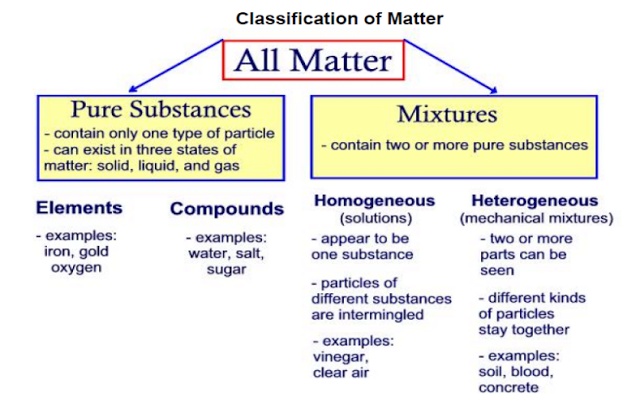 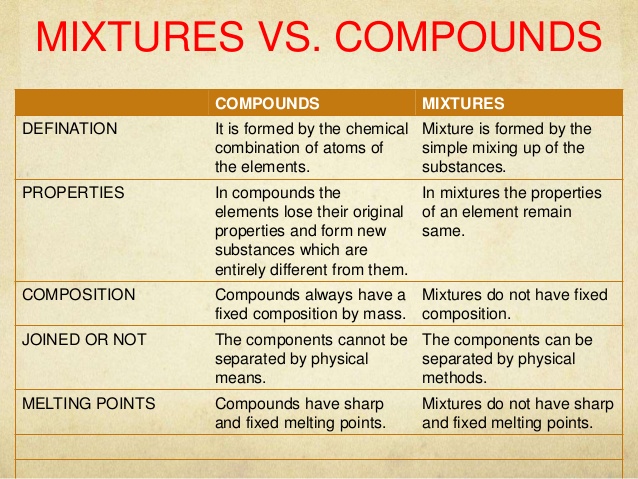 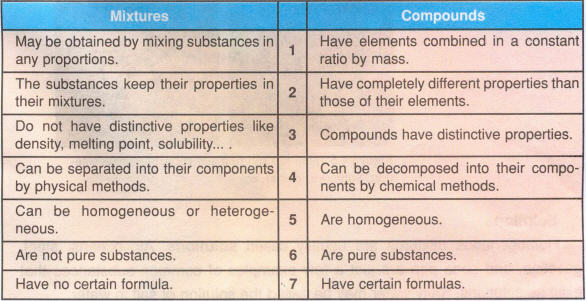 Task for learnersTask supportYou can take information from website in order to fill the tablewww.majordifferences.comhttps://www.chem.purdue.edu/gchelp/atoms/elements.htmlhttp://www.ivyroses.com/Chemistry/GCSE/Elements-Mixtures-Compounds.phphttps://www.reference.com/science/difference-between-mixture-compound-ac5cc16507bb8558Content language for learners´tasksGo to point 3Scafolding languageGo to point 4Assessment criteriaYou have to do a presentation about the difference between pure substances and mixtures.Be sure you use all content and scaffolding language.Prepare your presentation step by step.Pure SubstancesPure SubstancesMixturesMixturesElementsCompoundsHomogeneusHeterogeneus